«ДеньРоссийского флага»Старшая группа «Солнышко»Цель:Формирование  основ  патриотизма.Задачи:1 Познакомить с историей русского народа. Закрепить представление о празднике,  понятия «Флаг»,«Гимн» - символы нашей страны2.Развивать  умение слушать музыку разного характера и эмоционально на неё откликаться; 3. Воспитывать любовь к Родине.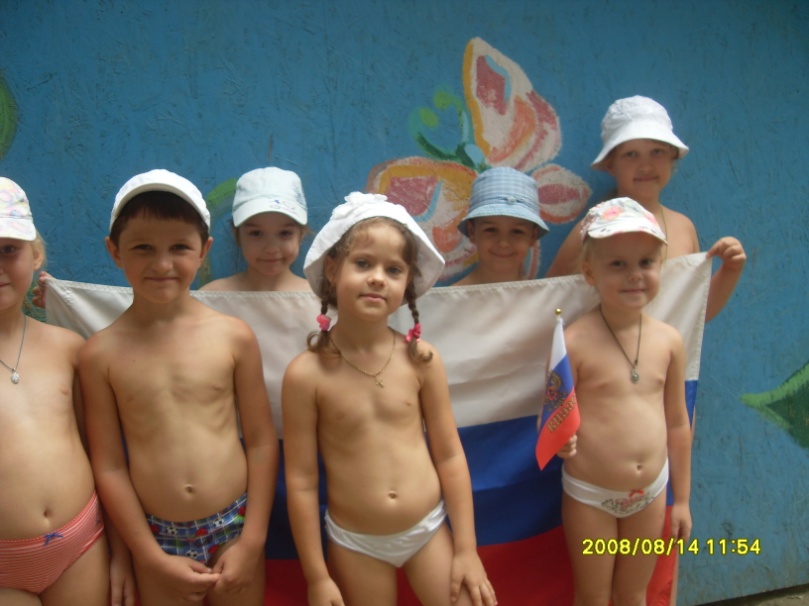 Материалы и оборудование – Флаг России (большой) и маленькие на каждого ребенка, музыкальная аппаратура, детские музыкальные инструменты, воздушные шары, атрибуты для проведения игр.Подготовительная работа: Беседа с детьми о государственной символике, рассматривание российского флага, чтение стихов о РоссииМы сегодня в честь Дня ФлагаСобрались сюда, друзья,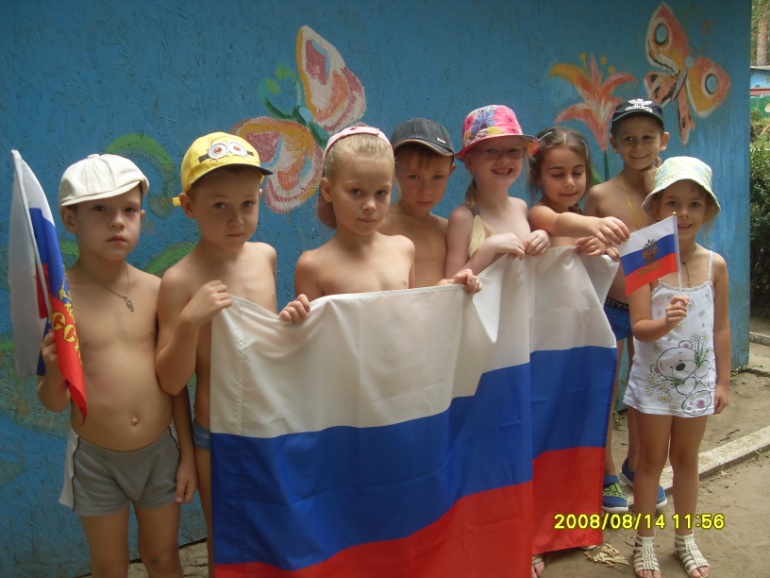 Под российским нашим флагомМы — огромная семья!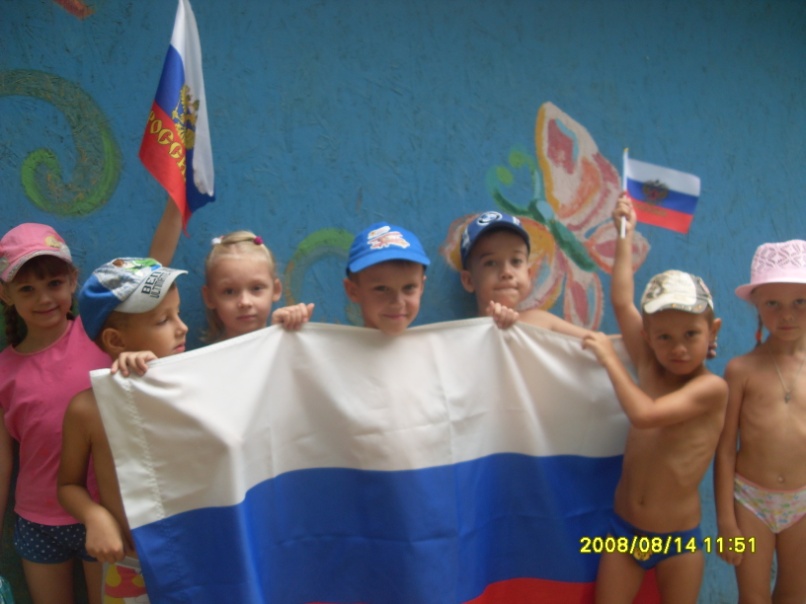 Белый цвет — цвет чистоты.Синий — неба синевы.Третий — ярко-красный,Что рассвет прекрасный!Три оттенка флага,И страна им рада.Занятие подготовили и провеливоспитатели: Шарифуллина О.В. Лобанова Т.Н.